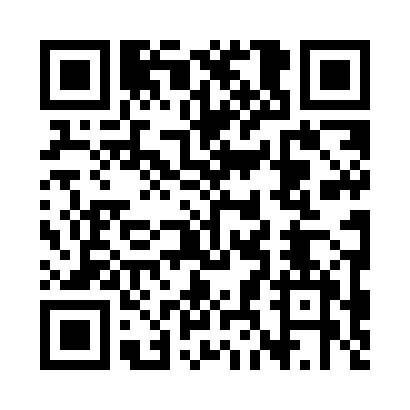 Prayer times for Teniatyska, PolandWed 1 May 2024 - Fri 31 May 2024High Latitude Method: Angle Based RulePrayer Calculation Method: Muslim World LeagueAsar Calculation Method: HanafiPrayer times provided by https://www.salahtimes.comDateDayFajrSunriseDhuhrAsrMaghribIsha1Wed2:395:0112:235:297:469:582Thu2:364:5912:235:307:4810:013Fri2:324:5712:235:317:4910:034Sat2:294:5512:235:327:5110:065Sun2:264:5412:225:327:5210:096Mon2:224:5212:225:337:5410:127Tue2:194:5012:225:347:5510:158Wed2:164:4912:225:357:5710:189Thu2:124:4712:225:367:5810:2110Fri2:094:4512:225:378:0010:2411Sat2:074:4412:225:388:0110:2712Sun2:064:4212:225:398:0310:3013Mon2:064:4112:225:408:0410:3114Tue2:054:4012:225:408:0510:3115Wed2:054:3812:225:418:0710:3216Thu2:044:3712:225:428:0810:3217Fri2:044:3512:225:438:1010:3318Sat2:034:3412:225:448:1110:3419Sun2:034:3312:225:458:1210:3420Mon2:024:3212:225:458:1410:3521Tue2:024:3012:225:468:1510:3522Wed2:014:2912:225:478:1610:3623Thu2:014:2812:235:488:1810:3724Fri2:014:2712:235:488:1910:3725Sat2:004:2612:235:498:2010:3826Sun2:004:2512:235:508:2110:3827Mon2:004:2412:235:518:2310:3928Tue1:594:2312:235:518:2410:4029Wed1:594:2212:235:528:2510:4030Thu1:594:2112:235:538:2610:4131Fri1:584:2112:245:538:2710:41